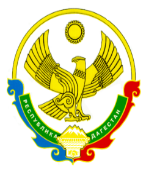 РЕСПУБЛИКА ДАГЕСТАНМУНИЦИПАЛЬНОЕ КАЗЕННОЕ ОБЩЕОБРАЗОВАТЕЛЬНОЕ УЧРЕЖДЕНИЕ «ПЕРВОМАЙСКАЯ СРЕДНЯЯ ОБЩЕОБРАЗОВАТЕЛЬНАЯ ШКОЛА» КИЗЛЯРСКОГО РАЙОНА  РД368801 Кизлярский район 								с. Первомайское  ул. Ворошилова 		                        	E-mail:   pervomay78@mail.ruПРИКАЗот 17.03. 2023 г.                                                                                            № «О проведении самообследования за 2022 год»«В соответствии с приказом Министерства образования и науки РФ  от 14 июня 2013 года № 462 « Об утверждении порядка проведения самообследования  образовательной организацией» ( с изменениями и дополнениями от 14.12.2017 г.)Приказываю:Создать рабочую группу по проведению самообследования в составе :Байсунгуровой Н.В. зам директора по УВРМагомедовой А.Р. зам директора по ВРМагомедовой И.Н.  руководителя ШМО начальных классовМагомедовой Р.Х руководителя ШМО «Гуманитарий»Гамзаевой А.Р. руководителя ШМО учителей естественно – научного циклаПровести мероприятия по самообследованию деятельности МКОУ «Первомайская СОШ» Кизлярского района за 2022 год.Фарзалиеву Ф.И. ответственному за школьный сайт разместить отчет -информацию  о самообследовании на официальном сайте школы.Контроль за исполнением приказа оставляю за собой.Директор МКОУ «Первомайская СОШ»                           Магомедов А.М.С приказом ознакомлены      Байсунгурова  Н.В. Магомедова  А.Р.Магомедова  И.Н.  Магомедова  Р.Х Гамзаева  А.Р. Фарзалиев Ф.И.